Автор: Лариса Юрьевна Подшивалова, МОУ ИРМО «Дзержинская НШДС», учитель начальных классов, высшая квалификационная категория,Статья «Применение активных методов обучения на уроках в начальных классах»Аннотация:  В статье представлена одна из технологий, которую я использую в своей работе. Это технология - активные методы обучения, которые помогают развить мотивацию к обучению, учат детей самостоятельно добывать знания, поддерживают интерес к предмету, а также развивают коммуникативные навыки.Вступление.Не секрет, что мы запоминаем:10 % того, что читаем, 20 % того, что слышим, 30 % того, что видим,
50 % того, что видим и слышим, 70 % того, что говорим, 90 % того, что говорим и делаем.Объяснение простое: когда мы говорим и участвуем в реальной деятельности, тогда мы запоминаем на 90%. Для этого необходимы новые педагогические технологии, эффективные формы обучения.    Цель: представление наиболее результативных элементов системы работы, методических приемов, педагогических действий, обеспечивающих эффективное решение учебно-воспитательных задач.Основная часть.Активные методы обучения – это система методов, обеспечивающих активность и разнообразие мыслительной и практической деятельности учащихся в процессе освоения учебного материала.    Активные методы обучения подразделяются на:методы начала урока;  • методы выяснения целей, ожиданий, опасений;методы организации самостоятельной работы; • методы релаксации; • методы подведения итогов.Остановлюсь на некоторых из них подробнее.Методы начала урока:Динамично помогают начать урок такие методы, как «Галерея портретов», «Улыбнемся друг другу», «Поздоровайся локтями», «Здороваемся глазами».  Такие забавные игры позволяют весело начать урок, размяться перед более серьезными упражнениями.Очень важны активные методы выяснения целей, ожиданий, опасений. Такие методы, как «Дерево ожиданий», «Разноцветные листы», «Корзина идей», «Фруктовый сад» позволяют учителю лучше понять класс и каждого ученика, а полученные материалы в дальнейшем использовать для осуществления личностно-ориентированного подхода к обучающимся.Например, метод «Фруктовый сад», заключается в следующем. Учащимся раздаются вырезанные из бумаги яблоки (ожидания) и лимоны (опасения) и предлагается попробовать определить, что они ожидают (хотели бы получить) от сегодняшнего урока, чего опасаются, записать и прикрепить на определенное дерево: яблоня и лимонное дерево. После выполнения подводятся итоги выяснения ожиданий и опасений.Метод «Составление кластера» может быть использован на разных этапах урока. Смысл этого метода заключается в попытке систематизировать имеющиеся знания по той или иной проблеме и дополнить новыми.  Это графический прием систематизации материала в виде «грозди». Ученик записывает в центре листа ключевое понятие, а от него рисует стрелки-лучи в разные стороны, которые соединяют это слово с другим, от которых в свою очередь лучи расходятся далее. Например: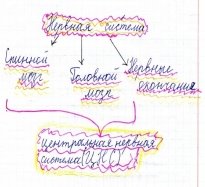 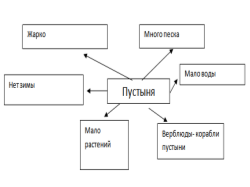 Методы организации самостоятельной работы над темойЧем разнообразнее и интереснее самостоятельная работа, тем продуктивнее проходит урок. При организации самостоятельной работы важно, чтобы обучающимся было интересно проработать новый материал.«Инфо-карусель»На разных столах раскладывается информационный материал, связанный с темой урока. Класс разбивается на малые группы по числу столов. Каждая группа за своим столом знакомится с информацией и выполняет поставленные задания. По истечению отведённого времени каждая группа заканчивает работу за своим столом и переходит к другому. Группы работают до тех пор, пока каждая из них не побывает за каждым информационным столом.«Творческая мастерская»Обучающиеся подбирают пословицы, стихотворения, рассказы, рисуют рисунки, пишут сочинения на заданную тему. Дается задание разделиться на группы, создать и презентовать групповой проект. В ходе практической деятельности учебный кабинет превращается в творческую мастерскуюНа этапе обобщения знаний можно использовать приём СИНКВЕЙН.Синквейн - это нерифмованное стихотворение, состоящее из пяти строчек. Правила написания синквейна таковы: на первой строчке записывается одно слово – существительное.  Это и есть тема синквейна.На второй строчке необходимо написать два прилагательных, раскрывающих тему.На третьей строке записываются три глагола, описывающих действие, относящееся к теме синквейна.На четвёртой строке размещается целая фраза. Это может быть крылатое выражение, чувство, цитата или составленное учеником предложение, выражающее его отношение к теме синквейна.Последняя строчка – это слово – синоним, относительно темы синквейна.Пример использования этого метода на уроке русского языка при изучении «словарных слов»:Овощи.Вкусные, зрелые.Созрели, выросли, убрали.Осенью собрали большой урожай овощей.Урожай.Также синквейн удобно использовать на уроках литературного чтения для составления характеристики героя.Иванушка («Сивка-бурка»)Добрый, настойчивый.Примчался, допрыгнул, преобразился.Стал он не Иванушкой- дурачком, а добрым молодцем.Сказочный персонаж.Не стоит забывать о восстанавливающей силе РЕЛАКСАЦИИ на уроке. Ведь иногда нескольких минут достаточно, чтобы встряхнуться, весело и активно расслабиться, восстановить энергию. Приведу примеры некоторых упражнений релаксации:«Четыре стихии»"Четыре стихии" - это земля, вода, воздух, огонь. Если услышите "земля" - приседаете на корточки и дотрагиваетесь руками до пола. Если - "вода" -  вытягиваете руки вперед и совершаете плавательные движения. Если скажу "воздух" - вы поднимаетесь на носочки и поднимаете руки вверх, глубоко вдыхаете. Если скажу "огонь" - вы вращаете руками в локтевых суставах.«Пантомима»Класс делится на 3 группы. У каждой группы есть задание, они должны изобразить предмет или какое-либо действие. При этом нельзя ничего говорить, а можно показывать только мимикой, жестами или действиями.  Активные методы подведения итогов: «Ромашка», «Мудрый совет», «Итоговый круг». «Мудрый совет». Группа пишет в конце урока совет детям, которые ещё не совсем поняли тему урока. «Ромашка». Дети отрывают лепестки ромашки и отвечают на главные вопросы, относящиеся к теме урока, записанные на обратной стороне лепестка. «Итоговый круг». Учитель даёт минуту. Подготовленные представители группы встают в круг, задают вопросы детям других групп, а те в свою очередь отвечают (работают по кругу).На этапе подведения итогов нужно вернуться к «Фруктовому саду». Необходимо выяснить, оправдались ли детские надежды и опасения.Также на этапе рефлексии можно использовать приём синквейн.Заключение. Активные методы обучения – это, прежде всего успех. Успех наших учеников - наш успех. Проводите уроки с использованием активных методов обучения. Я желаю, чтобы использование активных методов обучения на уроках всегда проходило на «УРА!» Успехов вам и вашим ученикам!Список литературы«Активные методы обучения». Электронный курс. Международный Институт Развития «ЭкоПро», Образовательный портал «Мой университет», http://www.moi-universitet.ru/Аристова Н. А. Роль медитации в жизни /Труды второй международной научной конференции “Мораль. Здоровье. Мир: Восток – Запад”. – СПб.: 2009 – 395 с.Зарукина Е.В., Логинова Н.А., Новик М.М. Активные методы обучения: рекомендации по разработке и применению. - Санкт-Петербург, 2010.http//www.edu54.ru Вернер П.Г. Применение активных методов на уроках в начальной школе.http//www.openclass.ru Шевелева В.С. Активные методы обучения организации самостоятельной работы над темой.